Инструменты, которые Вам понадобятся в процессе укладки: молоток, электролобзик 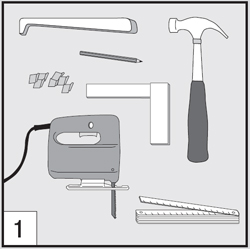 или ножовка, карандаш, рулетка, клинья для отступа от стен, подбивка. 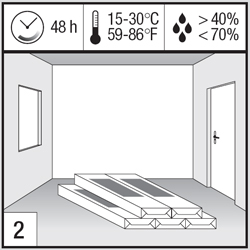 Перед укладкой пачки ламината должны пройти акклиматизацию в помещении, где будут уложены, не менее 48 часов. Нормальным для укладки является следующий микроклимат помещения: 15-30 град, влажность от 40% до 60%. При других показателях пол укладывать нельзя 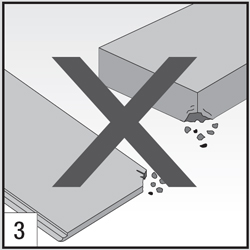 Проверяйте планки ламината до и во время укладки. Рекламационные претензии на уложенный ламинат, имевший видимые производственные дефекты - не принимаются.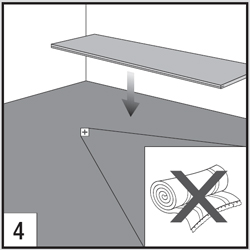 Старые напольные покрытия необходимо снять. Основание пола должно быть сухим, ровным, чистым и иметь достаточную несущую способность. 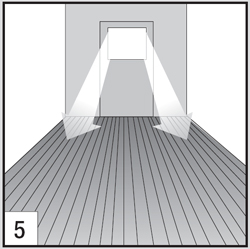 Укладка панелей ламината, как правило, выполняется параллельно к основному источнику света. 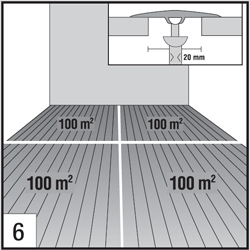 Допускается укладка ровных участков ламината без компенсационных швов до 100 м.кв. В случае если площадь пола больше, надо делить ламинат на участки не больее 100 м.кв. с помощью компенсационных швов Максимальный перепад ровности пола-основы составляет не более 3 мм на 1 м длины. В случае, если перепады более значительные - пол-основу необходимо выровнять до укладки ламината. 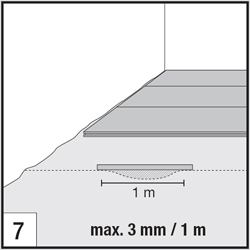 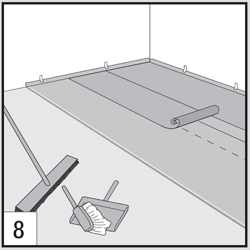 На всех минеральных основаниях (не на деревянных) уложите внахлест не менее 200 мм полиэтиленовую пленку толщиной минимум 0,2 мм (для пароизоляции). Затем уложите звукоизоляционную подложку (если нет встроенной). 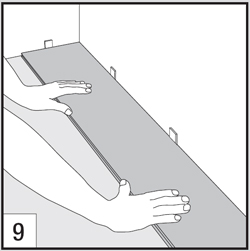 Укладка ламината начинается от стены (твердого упора). Шипом в сторону стены. Шип первого ряда рекомендуется срезать. При укладке методом плавающего пола ОБЯЗАТЕЛЬНО оставлять зазор минимум 10 мм до стен и всех неподвижных предметов. 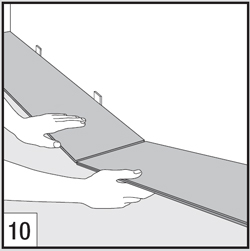 Сначала уложите первый ряд, скрепив планки по короткой стороне. не забудьте соблюдать отступ от стен и фиксированных предметов 10мм. 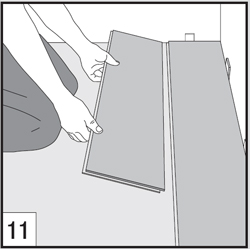 Уложите первую планку второго ряда, вставив шип в паз по длинной стороне. 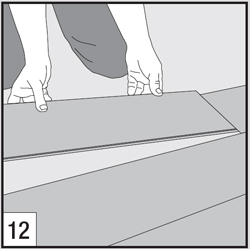 Соедините вторую планку второго ряда по короткой стороне с первой. 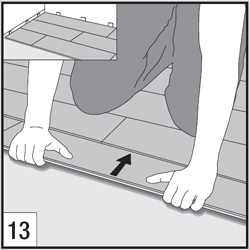 Далее подведите планку по длинной стороне к замку предыдущего ряда, приподнимите на 30 градусов и аккуатно защелкните замок. 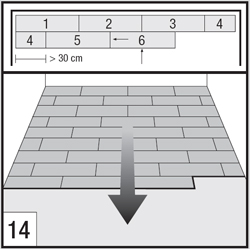 Отрезок последней планки предыдущего ряда можно использовать в начале следующего, если его длина не менее 30 см и расстояние между швами по короткой стороне соседних рядов также более 30 см. 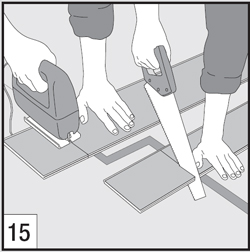 Для получения более ровного края, рекомендуется резать ламинат с помощью электролобзика лицевой частью вниз, ножовкой - лицевой частью вверх. 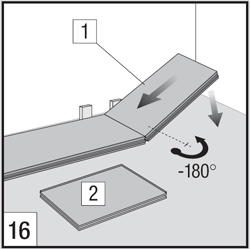 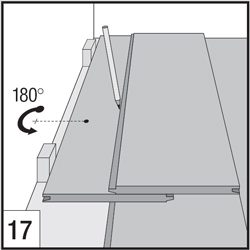 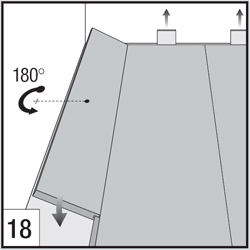 На этом и следующих двух картинках показано, каким образом организовать проходы для труб в ламинате. 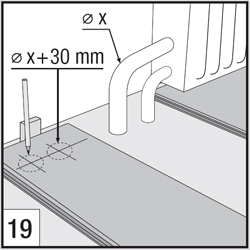 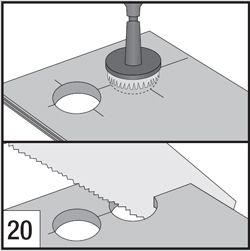 Рекомендуется затем накрыть отверстие специальной накладкой или заделать мягким шнуром и герметиком. 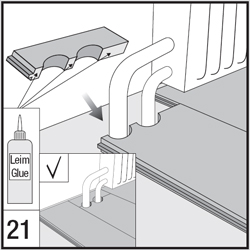 При необходимости укоротите деревянные дверные коробки. 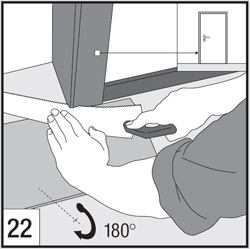 Не забудьте о необходимости соблюдения отступа 10 мм. 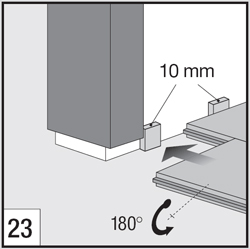 Реальное расстояние между клипсами определяется по месту в зависимости от рельефа стены. 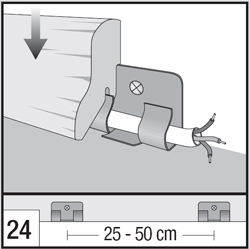 Разрешается убирать пылесосом и подметать. Допускается протирать влажной тряпкой. Не используйте абразивные (царапающие / соскабливающие) микроволокна, а также чистящие средства, образующие пленку. 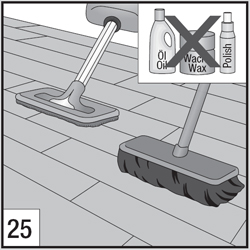 Рекомендуемая влажность в помещении 50 - 65 % при 20°C. Предусмотрите настилы очищающие обувь, либо коврики. 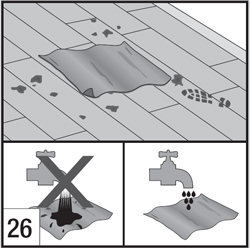 На ножки стульев, мебели и др. прикрепите войлочные накладки. 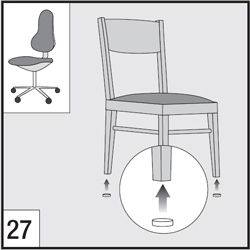 